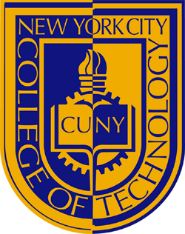 City Tech Law and Paralegal ClubNOTARY PUBLIC STUDY SESSION ON March 3, 2016NEW YORK CITY123 William Street, 2nd FloorEVERY WEDNESDAY at 9:30 a.m. & 11:00 a.m. 
A Govt. Issued Photo-ID is required.$15 Walk-in Exam Fee$60 fee upon passing the examination.If you fail, you can retake examination at your convenience.Notary license is useable for 4 YEARSSTUDY MATERIAL FOR JEOPARDY GAME DURING THE NEXT STUDY SESSIONExecutive LawPublic officersPublic officers’ lawCounty lawPowers and duties of executive lawMiscellaneousTEAMS FOR JEOPARDY (As Of Current Date) Licensing InformationPhone: (518) 474-4429Licensing Information, New York CityPhone: (212) 417-5747GROUP 1GROUP 2GROUP 3GROUP 4Ying ChenNaomi BAlisha Tyasia TempleAngel GonzalezAzariaMarielisKelly O’MeliaAndy Ung-WuShqipe KodzaAnSelena VacueroJohn GillesCandace TyndallMahendraMelissa RomeroAishia MToriRownak C